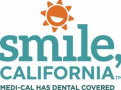 Toothache Suggested Social Media Captions: In English: • Keep toothaches away by brushing your teeth twice per day, flossing daily and  scheduling regular dental check-ups. Visit SmileCalifornia.org to learn more about taking  care of your gums and teeth and to find a dentist near you.  • When is the best time to go to the dentist? Tooth-Hurty! Visit SmileCalifornia.org to  learn more about taking care of your gums and teeth and to find a dentist near you. Use the hashtag: #SmileCalifornia En Español: • ¡Mantenga los dolores de dientes alejados! Cepíllese los dientes dos veces al día, use  hilo dental diariamente y visite a su dentista para un chequeo. Visite  SonrieCalifornia.org para obtener más información sobre el cuidado de las encías y los  dientes y para encontrar un dentista cerca de usted. Utilicé la etiqueta: #SonrieCalifornia #SmileCalifornia